МИНОБРНАУКИ РОССИИ Ижевский государственный технический университет имени М. Т. Калашникова(ФГБОУ ВО «ИжГТУ имени М. Т. Калашникова) Всероссийская научно-техническая конференция с международным участием«Сопряженные проводящие полимеры и продукты на их основе: методы синтеза и технологии применения»СоПроП-24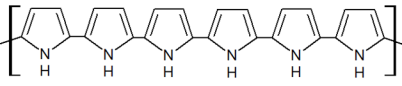 Посвящается 190-летию со дня рожденияДмитрия Ивановича Менделеева05 – 07 июня 2024 г.ИНФОРМАЦИОННОЕ ПИСЬМОУВАЖАЕМЫЕ КОЛЛЕГИ!       Приглашаем Вас принять участие в работе Всероссийской научно-технической конференции «Сопряженные проводящие полимеры и продукты на их основе: методы синтеза и технологии применения».Конференция является первым опытом интеграции научного потенциала ученых академии наук и вузов России, специалистов и руководителей предприятий химической и электронной промышленности с целью актуализации научного, инновационного и промышленного потенциала страны для организации производства проводящих полимеров и вспомогательных материалов для их применения в различных отраслях.По итогам работы Конференции будет издан электронный сборник материалов с размещением в РИНЦ.  Формат Конференции: очный, заочный.Рабочие языки:  русский.Участие в Конференции: бесплатное. Публикации статей в Сборнике научных статей осуществляются бесплатно.НАУЧНЫЕ НАПРАВЛЕНИЯ КОНФЕРЕНЦИИСинтез мономеров для производства проводящих полимеров.Синтез проводящих полимеров – от лабораторных методик до производства.Синтез композитов и специализированных дисперсий на основе проводящих полимеров для различных применений.Физико-химические и проводящие свойства сопряженных полимеров, композитов и дисперсий на их основе.Вспомогательные реагенты, применяемые при использовании проводящих полимеров в различных технологических схемах.Применение проводящих полимеров, композитов и дисперсий в промышленности, в том числе для изготовления электронной компонентной базы.КЛЮЧЕВЫЕ ДАТЫ01.03.2024 – начало регистрации и подачи тезисов26.04.2024 – окончание регистрации и подачи тезисов15.05.2024 – окончание регистрации слушателейПРЕДСТАВЛЕНИЕ МАТЕРИАЛОВДля участия в конференции необходимо до 26 апреля 2024 года (обратите внимание, сроки регистрации продлены!) заполнить онлайн-форму на сайте конференции https://polymer.istu.ru и присоединить файл с материалами доклада.Требования к оформлению материалов       Объем докладов – до 4 полных печатных страниц, включая список литературы. Материалы, представленные в электронной форме, должны быть подготовлены в текстовом редакторе – Microsoft Word (шрифт “Times New Roman”);заглавие доклада – 14 кегль, полужирный, прописные, выравнивание по центру;фамилии авторов – 14, обычный; название организации – 12, обычный;основной текст – 14, обычный; абзац – 12,5 мм; межстрочный интервал - одинарный; все поля - 3,0 см;таблицы располагаются в удобной для авторов форме;количество литературных ссылок  –  не более пяти.страницы не нумеруются; рисунки и графики должны быть черно-белые, с возможностью редактирования.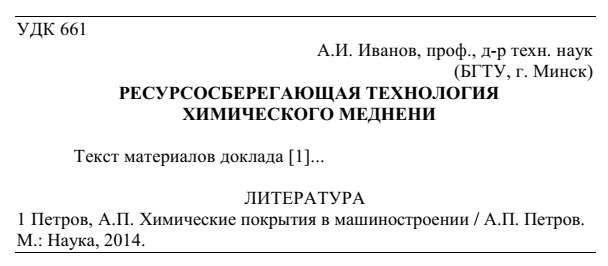 ОРГКОМИТЕТПредседательГУБЕРТ А.В. – И.о. ректора ИжГТУ имени М.Т. КалашниковаЗаместители председателяКОПЫСОВ А.Н.– проректор по науке и инновациям ИжГТУ имени  М.Т. КалашниковаСТЕПАНОВ А.В. — главный инженер АО «Элеконд» Пономаренко С. А., член.-корреспондент РАН, д.х.н., и.о. директора 
Института синтетических полимерных материалов им. Н.С. Ениколопова Российской академии наук (ИСПМ РАН);Кондратьев В.В.  д-р хим. наук, проф., зав. кафедрой электрохимии Санкт-Петербургского государственного университета;Дресвянников А.Ф.  д-р хим. наук, проф., зав. кафедрой ТЭП Казанского государственного технологического университета;Золотухина Е.В., д-р хим. наук, гл. н. с., зав. лабораторией Федерального исследовательского центра проблем химической физики и медицинской химии РАН; Черник А.А. канд. хим. наук, доцент, заведующий кафедрой Х,ТЭХПиМЭТ БГТУ;Плетнев М.А., д-р хим. наук, заведующий кафедрой «Химия и химическая технология» ИжГТУ имени М.Т. КалашниковаАДРЕС КОНФЕРЕНЦИИ426069, Россия, Удмуртская Республика, г. Ижевск,  ул. Студенческая, 7 ФГБОУ ВО «ИжГТУ имени М.Т. Калашникова», кафедра «Химия и химическая технология». Контактные данные локального оргкомитета:Руководитель локального оргкомитета:Плетнев Михаил Андреевич: +7912 760 42 23, pletnevm@list.ruОтветственный секретарь:Бондарь Андрей Юрьевич: +79127623508, polymer24@yandex.ruШарина Анна Николаевна, помощник руководителя Оргкомитета+79225199486, sharina.sharina.an@gmail.comБанникова Элла ПавловнаНачальник отдела презентационных мероприятий+7 (3412) 776055 лоб. 1299 opmunir@istu.ruОргкомитет будет благодарен Вам за распространение данной информации среди коллег, заинтересованных принять участие в работе конференции.Проект программы конференции:5 июня – день заезда, встреча и размещение участников, регистрация6 июня – пленарное заседание конференции в 1 корпусе ИжГТУ имени М.Т. Калашникова:9.00 – продолжение регистрации, приветственный чай.9.30 – открытие пленарного заседания. Приветственное слово и.о. ректора ИжГТУ имени М.Т. Калашникова А.В. Губерта, представителей органов государственной власти Удмуртской республики.10.00 – 11.30 – пленарная сессия.11.30 – 12.00 – кофе-брейк.12.00 – 13.30 – пленарная сессия.13.30 – 14.30 – обед.14.30 – 16.30 – пленарная сессия.17.00 – 19.00 – обзорная экскурсия по Ижевску.7 июня – поездка участников конференции на АО «Элеконд».9.00 – выезд в г. Сарапул.10.30 – приветственный чай, встреча участников конференции с генеральным директором АО «Элеконд» А.Ф. Наумовым и главным инженером А.В. Степановым.11.00 – 12.00 – знакомство с производством АО «Элеконд».12.00 – 13.00 – круглый стол участников конференции и представителей конструкторско-технологических подразделений АО «Элеконд».13.30 – 15.30 – экскурсия участников конференции по культурно-историческим местам г. Сарапул, обед, принятие рекомендаций, закрытие конференции.15.30 – отъезд в г. Ижевск. Приглашенные докладчики:       1. Пономаренко С. А., член-корреспондент РАН, д.х.н., и.о. директора Института синтетических полимерных материалов им. Н.С. Ениколопова Российской академии наук (ИСПМ РАН).       2. Кондратьев В.В. д.х.н., проф., зав. кафедрой электрохимии Санкт-Петербургского государственного университета.       3. Золотухина Е.В., д.х.н., гл. н. с., зав. лабораторией Федерального исследовательского центра проблем химической физики и медицинской химии РАН.